Supplementary Material 2 - The water weeds menace in the VBL reflected in the print media in recent years.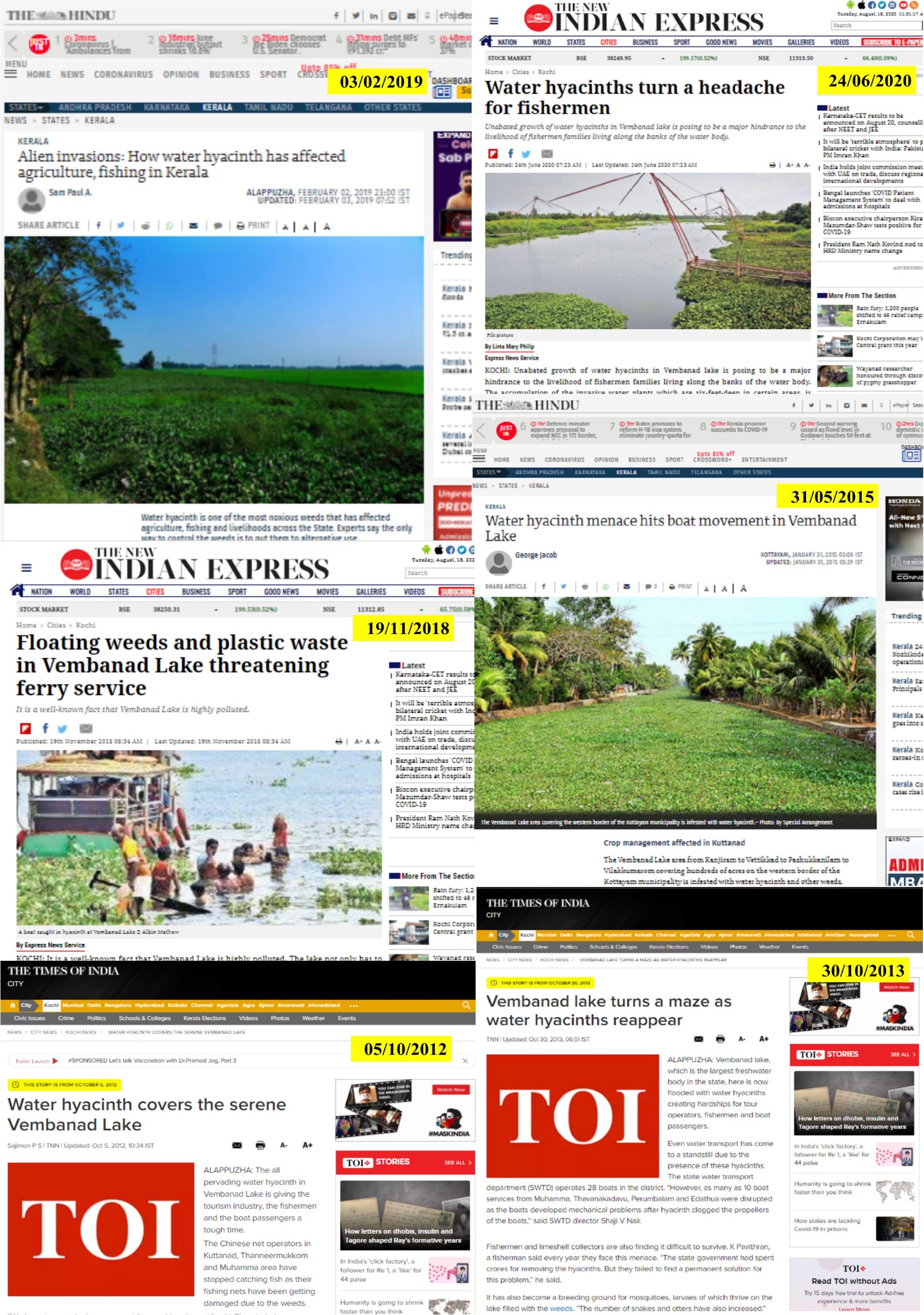 